 С 27 по 31 марта 2023 года  проходит «ФинЗОЖ Фест»!  всероссийский онлайн-марафон по финансовой грамотности для детей и молодежи!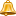  Студенты нашего техникума принимают участие в онлайн-фестивале по финансовой грамотности ФинЗОЖФест!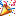 Обучающиеся прослушали личные истории школьников. Роза, Ева и Даня расскали об опыте подработки и первых карманных деньгах.Просмотрели  видео с экспертами регионального проекта «proМОДЕРН» «Как трудоустроиться впервые?»Решили информационные карточки, разработанные совместно с Уралсибом «Хочу найти подработку»: отвечаем на популярные вопросы»#БТЭиР #ФинЗОЖФест #моифинансы